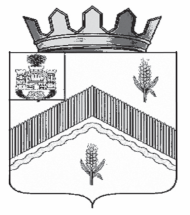 РОССИЙСКАЯ ФЕДЕРАЦИЯ ОРЛОВСКАЯ ОБЛАСТЬАДМИНИСТРАЦИЯ МОХОВСКОГО СЕЛЬСКОГО ПОСЕЛЕНИЯ ЗАЛЕГОЩЕНСКОГО РАЙОНАПОСТАНОВЛЕНИЕ12 мая 2022 года 										№ 13с. МоховоеОб отмене постановления в сфере закупокРассмотрев протест прокуратуры Залегощенского района Орловкой области от 29.04.2022 № 14/154-22-1324 , руководствуясь                                          п.5 ст.1 Федерального закона от 01.05.2019 №71-ФЗ «О внесении изменений в Федеральный закон «О контрактной системе в сфере закупок товаров, работ, услуг для обеспечения государственных и муниципальных нужд», Постановлением Правительства Российской Федерации № 1279 от 30.09.2019 «О планах-графиках закупок и о признании утратившими силу отдельных решений Правительства Российской Федерации» администрация Моховского сельского поселения  п о с т а н о в л я е т: 1.Признать утратившими силу постановление администрации Моховского сельского поселения Залегощенского района Орловской области  от 28.12.2016 № 172 «Об утверждении Правил формирования, утверждения и ведения плана закупок товаров, работ, услуг для обеспечения муниципальных нужд Моховского сельского поселения Залегощенского района Орловской области»2. Контроль за выполнением настоящего постановления оставляю за собойГлава сельского поселения                                                                  А.А. Пиняев